 Les vacancesVocabulaire Le GrammairePerfect TenseImperfect TenseFuture TensesPhoto CardComplete a description of the photo card below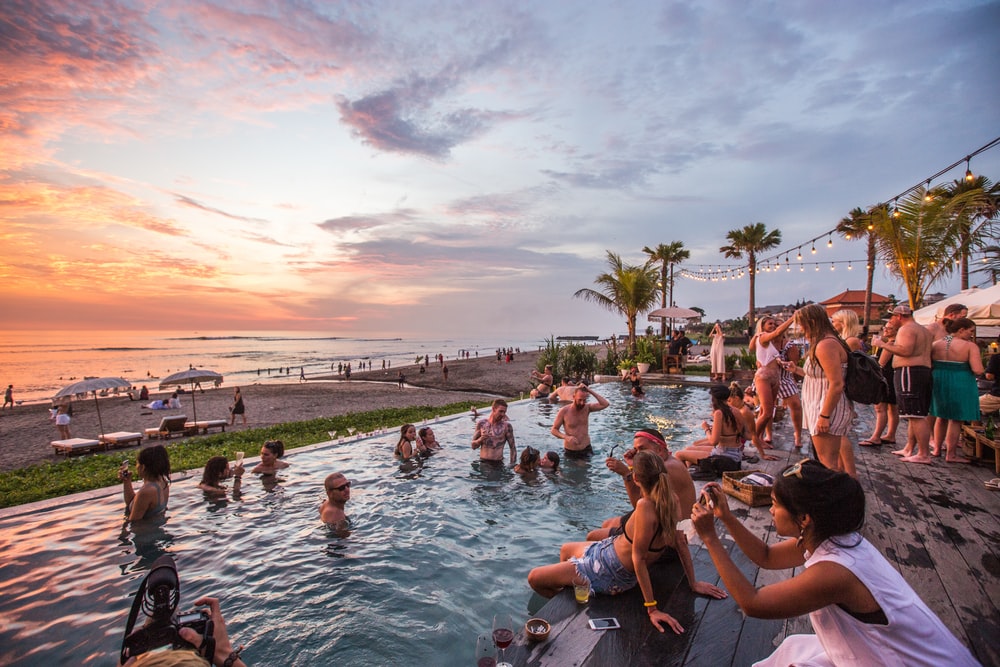 ___________________________________________________________________________________________________________________________________________________________________________________________________________________________________________________________________________________________________________________________________________________________________________________________________________________________________________________________________________________________________________________________________________________________________________________________________________________________________________________________________________________________________________________________________________________________________________________________________________________________________________________________________________________________________________________________________________________________________________________________________________________________________________________________________________________________________________________________________________________________________________________________________________________________________________________________________________________Writing 90 Word Question Tu as visité la France. Tu ecris un email à ton ami après tes vacacens.Il faut mentionner: • ce que tu as fait en France• ton logement• ton opinion de la nourriture française  • tes vacances idéalesEcris environ 90 mots en français.__________________________________________________________________________________________________________________________________________________________________________________________________________________________________________________________________________________________________________________________________________________________________________________________________________________________________________________________________________________________________________________________________________________________________________________________________________________________________________________________________________________________________________________________________________________________________________________________________________________________________________________________________________________________________________________________________________________________________________________________________________________________________________________________________________________________________________________________________________________________________________________________________________________________________________________________________________________________________________________________________________________________________________________________________________________________________________________________________________________________________________________________________________________________________________________________________________________________________________________________________________________________________________________________________________________________________________________________________________________________________________________________________________________________________________________________________________________________________________________________150 Word Question Pendant tes vacances en France et tu écris un blog pour décrire tes expériences. Il faut mentionner : Tes opinions de l’importance des vacances Où tu voudrais visiter à l’avenir. Écris 150 mots en français. _________________________________________________________________________________________________________________________________________________________________________________________________________________________________________________________________________________________________________________________________________________________________________________________________________________________________________________________________________________________________________________________________________________________________________________________________________________________________________________________________________________________________________________________________________________________________________________________________________________________________________________________________________________________________________________________________________________________________________________________________________________________________________________________________________________________________________________________________________________________________________________________________________________________________________________________________________________________________________________________________________________________________________________________________________________________________________________________________________________________________________________________________________________________________________________________________________________________________________________________________________________________________________________________________________________________________________________________________________________________________________________________________________________________________________________________________________________________________________________________________________________________________________________________________________________Reading Activity 1What does each person like to do? Write the correct letter in each box.Marie: Je n’aime pas visiter les monuments mais je préfère nager dans la mer.Jacques: Tous les ans nous allons au bord de la mer parce que c’est parfait pour faire de la plongée.Bernard: Mes parents aiment faire de l’escalade mais je préfère faire du tourisme.Sara: Je ne peux pas supporter les vacances d’été, à mon avis le ski est plus divertissant.Marie: 	______ 			Bernard:	______Jacques:	______				Sara:		______Activity 2 Your two French friends are talking about their summer holiday on the South coast of France. What is their opinion of these aspects? Positive (P), negative (N) or both (P&N)François : Je suis végétalien et ce n’était pas très facile de trouver de la nourriture intéressante. J’ai mangé beaucoup de salade verte. Mon hôtel était situé très près du centre-ville et on pouvait y aller à pied. Pourtant c’était un peu bruyant le soir. Jean : Je suis resté dans une auberge de jeunesse. C’était très moderne et vraiment propre. Moi, je n’aime pas trop les monuments et je suis toujours actif. Donc, nous sommes allés au lac où on a fait des sports nautiques comme la planche à voile et le canoë. C’était formidable ! FrancoisAccomodation: _______				Food: _____JeanAccomodation: _____				Activities: _____Activity 3 – Choose the 3 correct statements.Pendant les vacances je suis allé à une colonie de vacances. Je l’ai trouvé inoubliable. Par exemple j’ai fait beaucoup de sports : j’ai appris à faire de la plongée et j’ai aussi fait de la voile. Ce n’était pas facile mais je l’ai bien aimé !Le premier jour, mes copains sont allés au parc d’attraction pourtant malheureusement j’ai le vertige donc je suis resté à la colonie et j’ai lu un livreLe soir, nous avons joué au volley ou nous avons regardé un film puis nous avons mangé le dîner. Pourtant je n’ai pas aimé la nourriture parce qu’il y avait trop de salade et il n’y avait pas de frites ! En plus il faut se lever très tôt – vers six heures et demie tous les jours.C’était fantastique et j’ai rencontré beaucoup de nouveaux amis. J’espère y aller l’année prochaine.PaulIl est resté dans un camping.Il a fait des sports nautiques.Il est allé à un parc d’attraction.Il a aimé la nourriture.Il s’est levé tôt le matin.C’était une expérience formidable !Les vacances : Les réponsesVocabulaire Le GrammairePerfect TenseImperfect TenseFuture TensesPhoto CardComplete a description of the photo card below___________________________________________________________________________________________________________________________________________________________________________________________________________________________________________________________________________________________________________________________________________________________________________________________________________________________________________________________________________________________________________________________________________________________________________________________________________________________________________________________________________________________________________________________________________________________________________________________________________________________________________________________________________________________________________________________________________________________________________________________________________________________________________________________________________________________________________________________________________________________________________________________________________________________________________________________________________________Writing 90 Word Question Tu as visité la France. Tu ecris un email à ton ami après tes vacacens.Il faut mentionner: • ce que tu as fait en France• ton logement• ton opinion de la nourriture française  • tes vacances idéalesEcris environ 90 mots en français.__________________________________________________________________________________________________________________________________________________________________________________________________________________________________________________________________________________________________________________________________________________________________________________________________________________________________________________________________________________________________________________________________________________________________________________________________________________________________________________________________________________________________________________________________________________________________________________________________________________________________________________________________________________________________________________________________________________________________________________________________________________________________________________________________________________________________________________________________________________________________________________________________________________________________________________________________________________________________________________________________________________________________________________________________________________________________________________________________________________________________________________________________________________________________________________________________________________________________________________________________________________________________________________________________________________________________________________________________________________________________________________________________________________________________________________________________________________________________________________________150 Word Question Pendant tes vacances en France et tu écris un blog pour décrire tes expériences. Il faut mentionner : Où tu es alléLe premier jour de tes vacancesTes opinions de l’importance des vacances Où tu voudrais visiter à l’avenir. Écris 150 mots en français. _________________________________________________________________________________________________________________________________________________________________________________________________________________________________________________________________________________________________________________________________________________________________________________________________________________________________________________________________________________________________________________________________________________________________________________________________________________________________________________________________________________________________________________________________________________________________________________________________________________________________________________________________________________________________________________________________________________________________________________________________________________________________________________________________________________________________________________________________________________________________________________________________________________________________________________________________________________________________________________________________________________________________________________________________________________________________________________________________________________________________________________________________________________________________________________________________________________________________________________________________________________________________________________________________________________________________________________________________________________________________________________________________________________________________________________________________________________________________________________________________________________________________________________________________________________Reading Activity 1What does each person like to do? Write the correct letter in each box.Marie: Je n’aime pas visiter les monuments mais je préfère nager dans la mer.Jacques: Tous les ans nous allons au bord de la mer parce que c’est parfait pour faire de la plongée.Bernard: Mes parents aiment faire de l’escalade mais je préfère faire du tourisme.Sara: Je ne peux pas supporter les vacances d’été, à mon avis le ski est plus divertissant.Marie: 	__F____ 				Bernard:	__C____Jacques:	_B_____				Sara:		__E____Activity 2 Your two French friends are talking about their summer holiday on the South coast of France. What is their opinion of these aspects? Positive (P), negative (N) or both (P&N)François: Je suis végétalien et ce n’était pas très facile de trouver de la nourriture intéressante. J’ai mangé beaucoup de salade verte. Mon hôtel était situé très près du centre-ville et on pouvait y aller à pied. Pourtant c’était un peu bruyant le soir. Jean: Je suis resté dans une auberge de jeunesse. C’était très moderne et vraiment propre. Moi, je n’aime pas trop les monuments et je suis toujours actif. Donc, nous sommes allés au lac où on a fait des sports nautiques comme la planche à voile et le canoë. C’était formidable ! FrançoisAccomodation: __P+N_____				Food: __N___JeanAccomodation: __P___				Activities: __P_Activity 3 – choose the 3 correct statements.Pendant les vacances je suis allé à une colonie de vacances. Je l’ai trouvé inoubliable. Par exemple j’ai fait beaucoup de sports : j’ai appris à faire de la plongée et j’ai aussi fait de la voile. Ce n’était pas facile mais je l’ai bien aimé !Le premier jour, mes copains sont allés au parc d’attraction pourtant malheureusement j’ai le vertige donc je suis resté à la colonie et j’ai lu un livreLe soir, nous avons joué au volley ou nous avons regardé un film puis nous avons mangé le dîner. Pourtant je n’ai pas aimé la nourriture parce qu’il y avait trop de salade et il n’y avait pas de frites ! En plus il faut se lever très tôt – vers six heures et demie tous les jours.C’était fantastique et j’ai rencontré beaucoup de nouveaux amis. J’espère y aller l’année prochaine.PaulIl est resté dans un camping.Il a fait des sports nautiques. Il est allé à un parc d’attraction.Il a aimé la nourriture.Il s’est levé tôt le matin.C’était une expérience formidable !AWater sportsBGoing to the beachCSightseeingDMountain climbingESkiingFSwimming in the seaAWater sportsBDivingCSightseeingDMountain climbingESkiingFSwimming in the sea